Desktop Publishing Pet Newsletter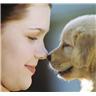 Directions:  Assume you work for the local animal shelter.  Your job is to design and produce the winter issue of their four-page quarterly newsletter that is mailed to supporters in the community and available at local merchants throughout the community.You will design and print each of the four 8.5” x 11” pages on plain paper.  You may use one of the newsletter templates available in MS Publisher or online or create an original design theme of your own.  Follow specific instructions given below for each page.  When selecting or design the theme, keep your target audience (who will be reading the newspaper) in mind and choose an appropriate theme/design.  Keep in mind that your audience is primarily adults, so don’t use a theme that looks “childish” or “elementary.”In addition to the information and instructions for each page, somewhere else in your publication, you must include, but are not limited to, the following elements:Four or more appropriate graphics 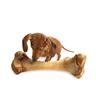 Consider an image for each of the Adopt a Pet animalsConsider using an image in the advertisementsWhat will be an eye-catching, appropriate way to display the images?Lines with patterns and/or weights Consider using borders of different types for the advertisementsConsider using a line that repeats throughout the newsletterReverse textTwo or more typefaces and font sizes (keep your font choices limited to no more than three)Remember that titles usually use a sans serif font; body text (paragraphs) usually use a serif fontWhat other elements can you consider?  Drop caps, shadows, mirror images, filled shapes, etc.  Look at newsletters as examples and incorporate design elements that you feel are appealing and add to the overall design.Your publication will be graded on usability.  The creativity, originality, and appeal of your layout and effective use of graphics will be evaluated.  You will also be evaluated on your used of technical features including appropriate font selection, effective text treatment (e.g., indents, bullets, paragraphs, text alignment, text wrapping, etc.), and effective application of special effects (e.g., drop caps, shadows, reverse type, mirror images), if used. Consider using a pull-quote and/or a callout within your newsletter.Finally. . . proofread your newsletter carefully.  Look at it critically for good use of design principles such as contrast, repetition, alignment, proximity, balance, proportion, etc.  Save your newsletter as PET Newsletter in your Desktop Publishing folder.Page 1 Information:  Page one will include the nameplate, table of contents and a featured article.Title of the newsletter:	Happy Tails			Healthier Pets Live LongerAdditional information for the nameplate:	A publication of the Union County Animal Protection Society					Issue II, Winter 2018Include the following Table of Contents in a box of some type on the first page:		Featured Article . . . . . . . . . . . . . . . .	1		Pet-proofing Your Home  . . . . . . . . .	2		Adopt a Pet  . . . . . . . . . . . . . . . . . . . 	2		Events  . . . . . . . . . . . . . . . . . . . . . . .	2		Supporters Ads  . . . . . . . . . . . . . . . .	3		Important Information  . . . . . . . . . . 	4Include the article given below in a two- or three-column format.  Summer Fun - Summer SafetyBy Janet Tobiassen Crosby, DVMIt is time to get out with the family (and likely a family pet or two) and enjoy recreational activities The purpose of this article is to serve as a reminder of summer dangers for pets, so that all of the fun isn't spoiled by an unsuspected emergency or illness Heat StrokeMost people are aware that leaving a pet in a locked car on a 100F degree day would be dangerous However, it is the seemingly mild days of spring (and fall) that pose great danger, too Driving around, parking, and leaving your pet in the car for "just a minute" can be deadly Cars heat up fast—even with the windows crackedJogging is also dangerous this time of year So your dog  jogs everyday with you and is in excellent shape—why alter the routine? As the weather warms, humans alter the type and amount of clothing worn, and we sweat more Dogs are still jogging in their winter coat (or a slightly lighter version) and can only cool themselves by panting and a small amount of sweating through the foot pads Not enough! Many dogs (especially the 'athletes') will keep running, no matter what, to stay up with their owner Change the routine to early morning or late evening to prevent heat stroke Consider your pet's housing If kept outdoors, does he/she have shade and fresh water access at all times? I have treated one case of heat stroke in a dog that did indeed have shade and water while tethered under a deck, but had gotten the chain stuck around a stake in the middle of the yard—no water or shade for hours If you live in a warm climate, it is a good idea to hose down the dog before work, at lunch, or whenever you can to provide extra cooling (if your dog is not overheated in the first place) Water SafetyNot all dogs are excellent swimmers by nature, especially if Fido has underlying health problems, such as heart disease or obesity to contend with Consider protecting your pet just as your human family—with a life preserver If your pet is knocked off of the boat (perhaps getting injured in the process), or is tired/cold from choppy water or sudden storm, a life jacket could be what saves your pet's life AntifreezeThis is actually a year-round hazard With the warmer temperatures of summer, cars overheat and may leak antifreeze Also, people change their antifreeze and may spill or leave unused antifreeze out where pets can access it Antifreeze tastes sweet and is inviting to pets (and children) It is also extremely toxic in very small amounts Call your veterinarian (or physician) immediately if any ingestion is suspected A safe alternative to ethylene glycol antifreeze is available: it is called propylene glycol, and while it does cost a small amount more than 'regular' antifreeze, it is worth the peace of mind Summer TravelFinally, if you are traveling outside of your normal veterinarian's locale, it is wise to check out the veterinary clinics/hospitals in the area that you are visiting, before the need arises It is better to be prepared for an emergency and not have one happen than to panic in an emergency situation, wasting valuable timePage 2 Information:  Page 2 will include the following:  Events, Adopt a Pet, and Pet-proofing Your HomeEvents: Include the following in a section titled “Events”Union County Dog Obedience ClubThe Union County Dog Obedience Club offers dog training twice a year (spring and fall) The classes meet once a week for 8 weeks and cover basic obedience skills Help your dog become a better pet by learning basic commands Your pet will surprise you with better manners and you will enjoy a deep bond with him or her Well Pet ClinicOur low-cost clinic is operational on Tuesdays, Wednesdays, and Thursdays from 10 am until 2 pm and on the second Saturday of every month from 11 am until 3 pm Call our shelter for more information or to schedule a spay or neuter appointment.Adopt a Pet:  Include the following in a section titled: “Adopt a Pet”The following adorable pets are available for adoption at the shelter There is a $60 adoption fee that covers spaying or neutering of your new pet and current vaccinations Please visit us Monday–Friday from  for more informationAnna is a 5-year-old Black Lab mix She gets along with other dogs and has never been around cats She needs a lot of exercise and an experienced owner She would be a great farm dog She is current on all vaccines and heartworm pillsRandy is a Brindle, pure-blood, 24 months old, healthy and obedient The big guy lived in an apartment and had no room to roam Neutered and all shots up to date He's house broken and good with young kids He gets along great with other small dogs but has shown aggression towards strange dogsAllie is a very loving mixed-breed baby who loves to play and run around Allie is about a year old and is totally black with big brown eyes She loves to give kisses Article:  Include the following article/information:Pet-Proofing Your HomeDog and cats (especially kittens) can be very curious Here's how to keep your companion animal safe in your home Kitchens/bathrooms Use childproof latches to keep little paws from prying open cabinets Place medications, cleaners, chemicals, and laundry supplies on high shelves Keep trash cans covered or inside a latched cabinet Make sure your kitten hasn't jumped into the dryer before you turn it on Living/family room Place dangling wires from lamps, VCRs, televisions, stereos, and telephones out of reach Put away children's toys and games Put away knick-knacks until your kitten has the coordination not to knock them over Make sure all heating/air vents have covers Put away all sewing and craft notions, especially threadBedrooms Move electrical and phone wires out of reach of chewing Be careful that you don't close your kitten in closets or dresser drawersAnd look out for paws, noses, and tails when you shut doors behind you or scoot chairs!Page 3 Information:Page 3 is a space for local businesses to advertise The information for 6 advertisements is given on the next page. Each ad should be placed in a box and should be the same size It is your responsibility to be creative and provide each business with an attractive advertisement Be creative in your use of design techniques and graphics You may place the ads in any order on the page Information for each ad may be placed in any order within the advertisement.Include the heading “Please support our local sponsors!” at the top of page 3.Information for Ads:S & S Construction, IncGeneral ContractorsBack hoes, excavation dozers, track hoes, cranes, dump trucks, concrete construction, water lines, pipes and pipingServing all of  and surrounding areasCall (901) 555-1234Rainier Office Machines and EquipmentSales, Service, RentalsSearching for the best deal with the best service? Call  at (901) 444-5555“We make a lot of copiers for those who make a lot of copies”Milton & JohnstonFamily DentistryNew Patients WelcomeHygiene, LumineersTM, Dentures, Root Canals, Orthodontics, Nitrous Oxide Oral SedationCall (901) 333-2121 Monday through Friday All major credit cards accepted and many health insurance plansMusic FXProfessional  DJ ServiceWedding receptions, anniversaries, birthdays, fund raisers, holidays, corporate events(901) 555-9900wwwmusicfxcomExpress Floral DeliverySame day floral delivery, 24 hours, 7 days a week!Delivery dates are 100% guaranteedCommitted to exceptional service and productsFlowers always delivered fresh guaranteed100% satisfaction guaranteed1-800-777-8000Sportsmen’s One StopLargest Selection of Bass and Crappie LuresRods and Reels, Live BaitFishing and Hunting Licenses sold here(901) 655-4545Page 4 Information:  Page 4 will include “Ways You Can Help”, the return address, and space for a mailing labelPage 4 will be folded in half when mailed and divided into 2 equal areas The top half of the page will include the following information:Ways You Can HelpThere are many ways you can help us in our mission to rescue and place unwanted and homeless animals The possibilities are endless—time, money, or supplies! If you have an idea that is not listed, call our shelter to explore it! Help save a life! You will be glad you didSummer 2011 Wish ListGift certificates to PETCO where we get suppliesGift certificates to K-Mart, Wal-Mart and Target where we can get treats, toys, etcLeashes, collars, dishes for water and foodLaundry detergent (Arm & Hammer)BleachBlanketsRawhide bones and chewsPaper towelsDog pillowsThe bottom half of the page will simply include the return address and an empty space in which a mailing label may be attached. The return address is:	Happy Tails	 Animal Protection Society	Valley Oaks, PA 01901Filler InformationThe following information may be used creatively as filler if needed to fill up available space The following information is NOT required.  You may use this filler information on any page.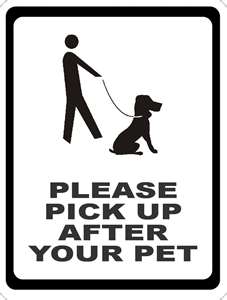 Thanks to our sponsors and supporters!Don’t leave your pets in vehicles unattended!Get a friend for life—adopt a loving petIf you suspect animal abuse or mistreatment, please call UCAPS immediately.